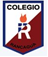  Colegio Isabel Riquelme   U.T.PGUIA DIGITAL N° 2TAREA ASIGNATURA:  TECNOLOGÍA CURSO: 5° BÁSICO SEMANA 6 AL 10 Abril DOCENTE: ALEJANDRA SEPÚLVEDA R.OBJETIVO DE APRENDIZAJE: INVESTIGAR SOBRE SOFTWARE QUE PRESENTE PROGRAMAS PARA LA ELABORACIÓN DE GRÁFICO DE BARRA Y LINEAL.  INSTRUCCCIONES: Luego de leer la información, investiga sobre los programas existentes para crear grafico en tu computador y que funcionamiento tienen. Recuerda responder en tu cuaderno con letra clara y legible.  Nombre de programas Funcionamiento  